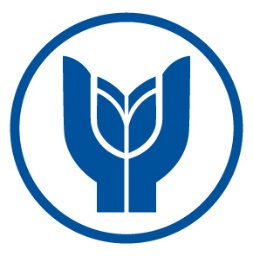 REPUBLIC OF TURKEYYAŞAR UNIVERSITY RECTORATEGraduate School of Social SciencesDepartment of Private LawPrivate Law Master Program (without Thesis)Graduation Project Assessment FormNAME AND SURNAME OF STUDENT: 						DATE:TITLE OF THE GRADUATION PROJECT: 								TOTAL : …………………………..ASSESSMENT NOTES: NAME & SURNAME OF LECTURER: 				SIGNATURE:* Scoring distribution according to assessment criteria will be done by the lecturer and it will be shown on the related form.ASSESSMENT CRITERIATOTAL POINTPOINT OF STUDENTThe title of the graduation project defines the study subject clear and sufficientHaving a good command of graduation project’s subjectFull and accurate presentation of the graduation project’s contentUse of the language of the graduation project and obeying to the writing rulesSufficiency of the bibliography related to the graduation project’s subject